Dr Victoria Ríos Castaño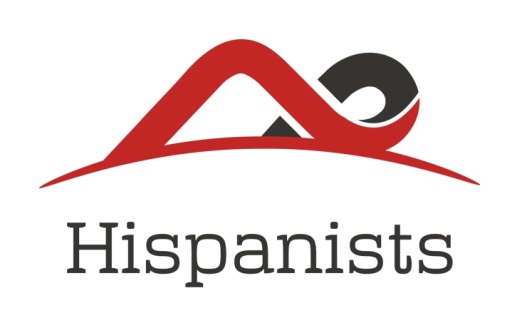 Membership Secretary, AHGBICoventry UniversitySchool of HumanitiesPriory Street, Coventry, CV1 5FB, UKEmail: ad1508@coventry.ac.ukAssociation of Hispanists of Great Britain & Ireland — Membership Application FormMembership is open to all research-active Hispanists working in higher education in the UK and Ireland, with research interests in any area of Hispanic studies (including Basque, Catalan, Galician, Portuguese, etc.). To be considered for membership, all applicants must be nominated by two existing members of the AHGBI. All members are entitled to attend the annual conference and AGM, access the online Directory of Hispanists and join the Hispanists e-mail list (which may only be used by AHGBI members).Applications for membership can be made at any point during the year, but will only be approved on a bi-annual basis. In order to submit an abstract for the annual conference, you need to have submitted a request for membership by September 1; acceptance at the conference is conditional on your application for membership then being approved by the trustees at the October meeting.  Please fill in the form below and return it to the Membership Secretary at the address above. Once your application has been approved, details of how to pay subscriptions will be e-mailed to you. You will also be added to the Hispanists e-mail list, and your data will be kept in a secure location according to GDPR regulations.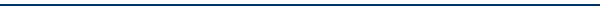 I WISH TO JOIN THE ASSOCIATION OF HISPANISTS OF GREAT BRITAIN AND IRELAND, TO BE ADDED TO THE MAILING LIST.** Please circle or highlight the applicable subscription rate above **NOMINATION BY 2 EXISTING MEMBERS OF THE AHGBIThe following members of the Association have agreed to support my application for membership (as required by article 3 (1) of the AHGBI Constitution). I have asked them to send an e-mail to the Membership Secretary stating ‘I nominate ______________ for membership of the AHGBI’.Signature (if hard copy) __________________________________		Date _______________	Subscription rates as from September 2014GBPEurosFull rate for those with a salaried teaching or research post (full-time or more than 50% of FT)£40€50Reduced rate for those who have retired from their posts or are not (yet) in full-time employment, including postgraduate students and those on part-time contracts (up to and including 50% of FT)£20€25TitleTitleFirst name(s)First name(s)Surname(s)Surname(s)Job title/statusJob title/status% of FT if less than 100%% of FT if less than 100%InstitutionInstitutionAddressAddress(Home address if not based in a University)(Home address if not based in a University)PostcodePostcodeCountryE-mailTel.NameE-mail address12